Lesson 1 Practice ProblemsHere is a figure that looks like the letter A, along with several other figures. Which figures are scaled copies of the original A? Explain how you know.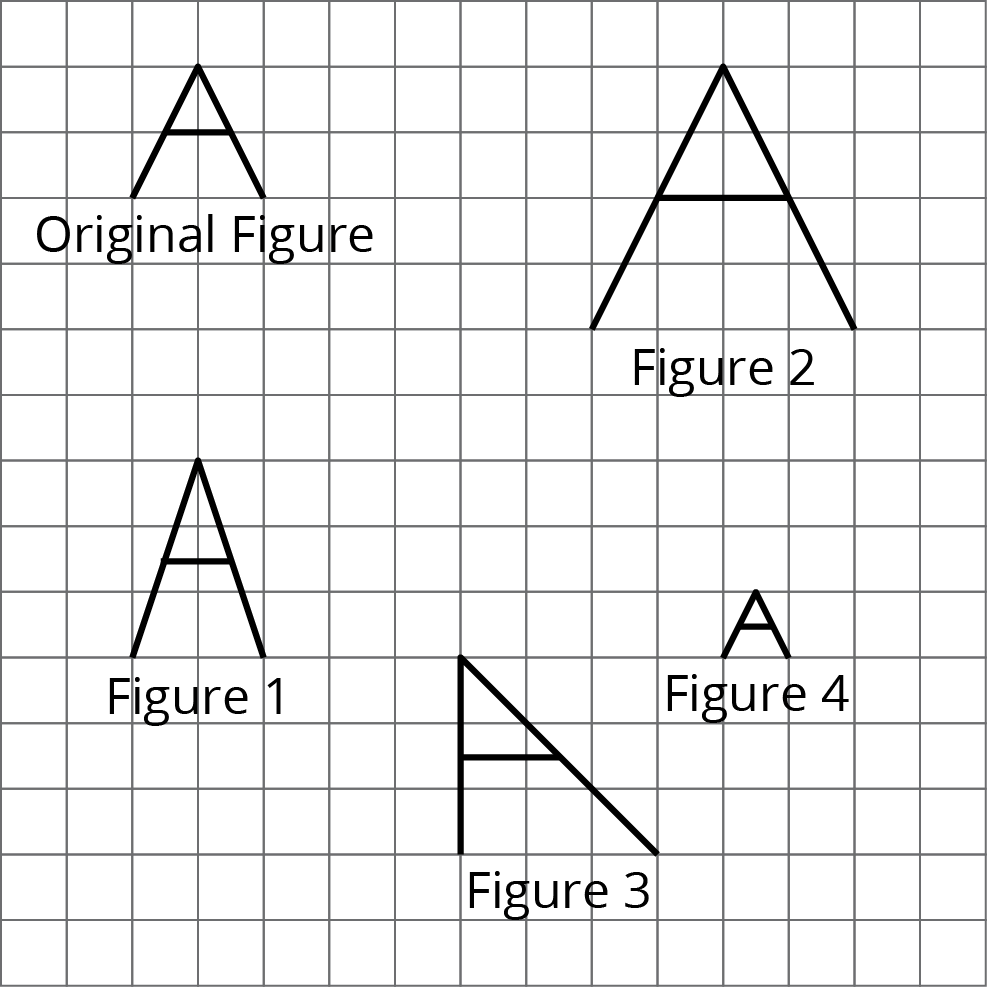 Tyler says that Figure B is a scaled copy of Figure A because all of the peaks are half as tall.Do you agree with Tyler? Explain your reasoning.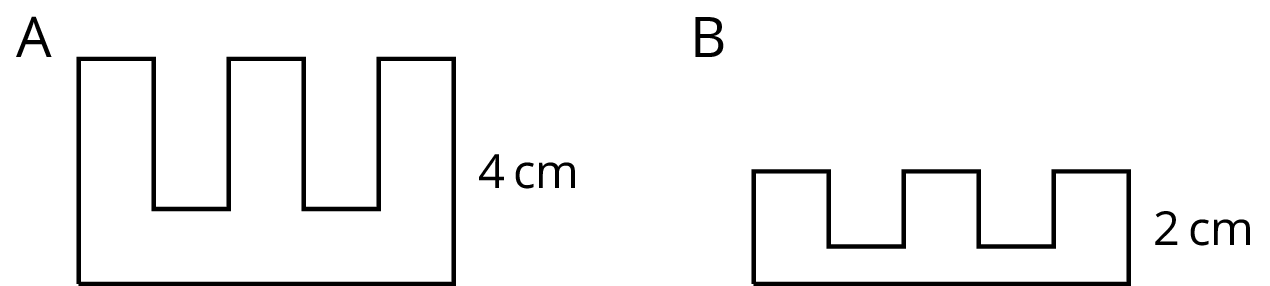 Here is a picture of the Rose Bowl Stadium in Pasadena, CA.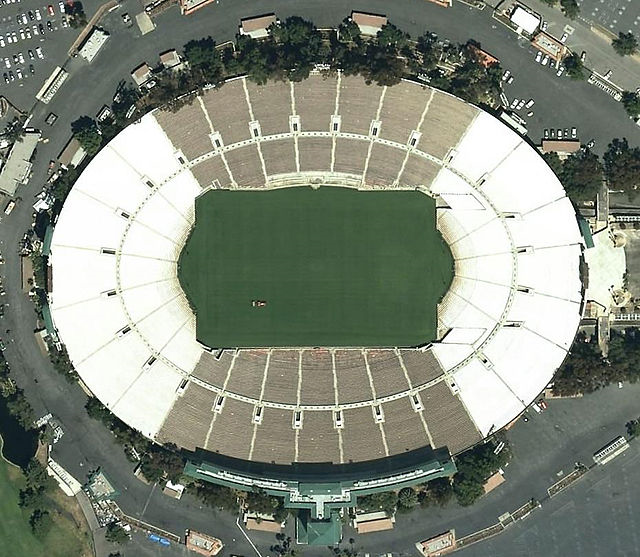 Here are some copies of the picture. Select all the pictures that are scaled copies of the original picture.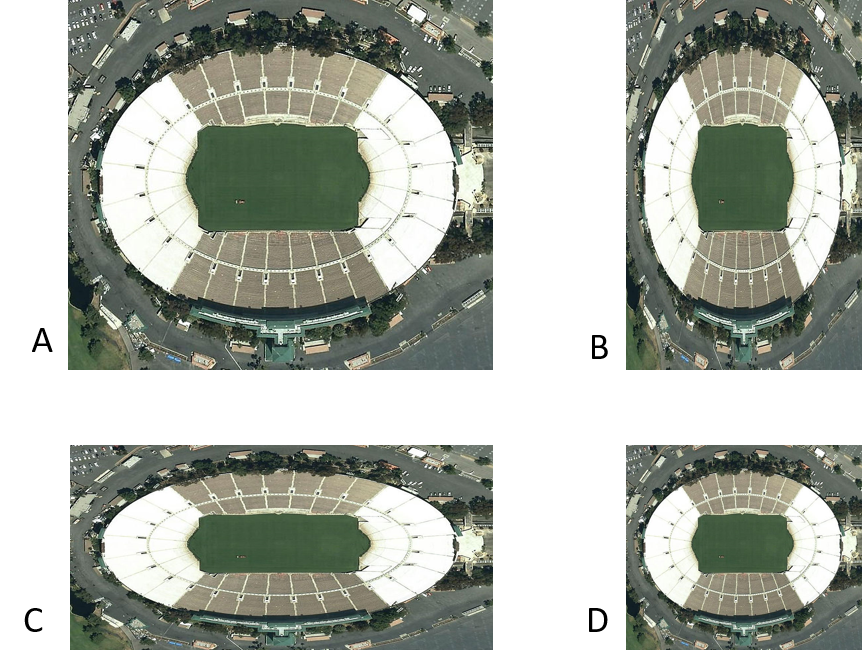 Complete each equation with a number that makes it true.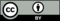 © CC BY Open Up Resources. Adaptations CC BY IM.